Протокол оценивания конкурсных работ участников секции «Психология» Всероссийской научно-практической конференции «Юные дарования-2024»Критерии оценивания:по п.1 – 1-3 балла, остальные критерии оцениваются от 0 до 5 баллов  Бонусные баллы – от 0 до 3 баллов.  Максимальное количество баллов –41 балл. Дата:  27.04.2024  Подпись:____ _____(Пимахова Александра Владимировна)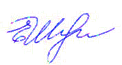 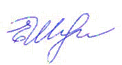 №п/пФИООУ,классИТОГО (СРЕДНИЙ БАЛЛ):1.Фохт Дарёна Дмитриевна 10 кл«Невербальное общение или о чём говорит язык тела»МАОУ СОШ № 4 им И.С. Черных г. Томска30,8призер2.Батракова Лилия 10 кл.«Влияние интернет-трендов на формирование положительных качеств личности» МАОУ СОШ № 12 г. Томска26,83.Величко Юлия 8 кл«Конфликты и пути их решения» МАОУ гимназия № 24 им. М.В. Октябрьской, г. Томска 32,4призер4.Гончарова Елизавета 8 кл«Память предков в современном человеке»видео-продукт (ролик)Негосударственное общеобразовательное учреждение«Католическая гимназия г. Томска»28,25.Гайворонская Дарья 9б«Становление адекватной самооценки в подростковом возрасте» МАОУ СОШ № 25 г Томска28,26.Донская Лиза 10А «Эмоциональное выгорание в школе» МАОУ СОШ № 25 г Томска297Ипатова Анастасия 9Б«Проблемы воспитания девочки в неполной семье и взаимоотношений с отцом» МАОУ СОШ № 25 г Томска30,2призер8Никулина Дарья 9Б«Причины замкнутости среди подростков» МАОУ СОШ № 25 г Томска28,49Попова Мария 8Б «Взаимоотношения между подростками и взрослыми» МАОУ СОШ № 25 г Томска27,810Хакимова Катя 8Б«Типы мышления и выбор профессии» МАОУ СОШ № 25 г Томска30,8призер11Токарева Анна 8Б «Самооценка в подростковом возрасте» МАОУ СОШ № 25 г Томска2712Назарова Марианна 10 кл «Ароматерапия - особенности воздействия на человека».МАОУ СОШ № 30 г Томска2213Мозговая Софья Сергеевна «Роль социальных сетей в жизни человека»МАОУ СОШ № 14 г.Томска34призер14Ермолаева Виктория «Влияние цвета на психику человека»МАОУ СОШ №3 г. Томска31,5призер15Савотин И., Чайковская А. «Темперамент мой друг в общении»МАОУ СОШ № 54 г. Томска35,6победитель16Егорова Александра «Самоорганизация в период подготовки к ГИА»МАОУ СОШ № 54 г. Томска3017Аллева Ксения «Как научится управлять собой»МАОУ СОШ № 54 г. Томска36,3победитель